Türk Lirasına Geçiş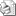 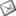 Sayı     : 2008 / 1731İLGİ   : TESK'in 01.09.2008 tarih, 5093 sayı, 88 no.lu genelgesiBilindiği gibi, 31 Ocak 2004 tarihli Resmi Gazetede yayımlanan 5083 sayılı "Türkiye Cumhuriyeti Devletinin Para Birimi Hakkında Kanun" uyarınca Yeni Türk Lirası banknot ve madeni paralar, 1 Ocak 2005 tarihinde tedavüle çıkarılmıştır. 4 Nisan 2007 tarihli ve 2007/11963 sayılı Bakanlar Kurulu Kararı gereğince, "Yeni Türk Lirası" ve "Yeni Kuruş"ta yer alan "Yeni" ibareleri 1 Ocak 2009 tarihinde kaldırılacak olup, banknotların değiştirilmesi konusunda aşağıdaki hükümlerin uygulanacağı TESK'in ilgi genelgesi ile Birliğimize bildirilmiştir.1-     Üzerinde "Yeni" ibaresi yer almayacak olan Türk Lirası banknotlar 1 Ocak 2009 tarihinde dolaşıma çıkarılacaktır.2-     Halen dolaşımda bulunan Yeni Türk Lirası banknotlar ise 1 Ocak 2010 tarihinde dolaşımdan kaldırılacaktır.3-     2009 yılında Yeni Türk Lirası banknotlar ile Türk Lirası banknotlar 1 yıl süreyle birlikte tedavül edecektir.4-     Yeni Türk Lirası banknotlar için 1  Ocak  2010 tarihinde işlemeye başlayacak olan 10 yıllık zamanaşımı süresince bu banknotlar Türkiye Cumhuriyet Merkez Bankası ve Türkiye Cumhuriyeti Ziraat Bankası şubelerinde değiştirilecektir.T.C. Merkez Bankası tarafından Türk lirasına geçiş süreci için bilgilendirme kampanyası düzenlenmiş olup, kampanya kapsamında hazırlanan bilgilendirme dokümanları yazımız ekinde gönderilmektedir.Bilgilendirme dokümanlarının esnaf ve sanatkarlarımıza dağıtılarak, dokümanların işyerlerinin görsel alanlarına asılması ve kampanyaya etkin katılım sağlanması hususunda gereğini önemle rica ederiz.Özcan KILKIŞ                                                                                                      Hilmi KURTOĞLUGenel Sekreter                                                                                                      Başkan Vekili